О выполнении  программы «Противодействие коррупции на территории городского поселения «Усогорск» 2018-2022 годы»  за 2020 годРуководствуясь Федеральным законом от 25 декабря 2008 года № 273-ФЗ «О противодействии коррупции», Законом Республики Коми от 29 сентября 2008 г. № 82-РЗ «О противодействии коррупции в Республике Коми»,  Совет городского поселения  «Усогорск»,СОВЕТ  РЕШИЛ:Отчет о выполнении  программы «Противодействие коррупции на территории городского поселения «Усогорск» 2018-2022 годы» за 2020 год принять к сведению (приложение).Настоящее решение вступает в силу с момента его подписания, подлежит обнародованию и размещению на официальном сайте администрации МО ГП «Усогорск».Глава муниципального образованияГородского поселения «Усогорск» Председатель Совета поселения –                                            Б. Н. НемчиновОтчет за  2020 года о ходе реализации программы «Противодействие коррупции в муниципальном образовании городского поселения «Усогорск» (2018-2021 годы)»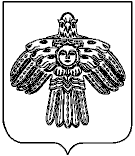 УСОГОРСК» кар овмÖдчÖминлÖн муниципальнÖй юкÖнса СÖВЕТСОВЕТ МУНИЦИПАЛЬНОГО ОБРАЗОВАНИЯ ГОРОДСКОГО ПОСЕЛЕНИЯ «УСОГОРСК»ЧЕТВЕРТОГО СОЗЫВА 169270, Республика Коми, п. Усогорск, ул. Дружбы, д.17УСОГОРСК» кар овмÖдчÖминлÖн муниципальнÖй юкÖнса СÖВЕТСОВЕТ МУНИЦИПАЛЬНОГО ОБРАЗОВАНИЯ ГОРОДСКОГО ПОСЕЛЕНИЯ «УСОГОРСК»ЧЕТВЕРТОГО СОЗЫВА 169270, Республика Коми, п. Усогорск, ул. Дружбы, д.17УСОГОРСК» кар овмÖдчÖминлÖн муниципальнÖй юкÖнса СÖВЕТСОВЕТ МУНИЦИПАЛЬНОГО ОБРАЗОВАНИЯ ГОРОДСКОГО ПОСЕЛЕНИЯ «УСОГОРСК»ЧЕТВЕРТОГО СОЗЫВА 169270, Республика Коми, п. Усогорск, ул. Дружбы, д.17УСОГОРСК» кар овмÖдчÖминлÖн муниципальнÖй юкÖнса СÖВЕТСОВЕТ МУНИЦИПАЛЬНОГО ОБРАЗОВАНИЯ ГОРОДСКОГО ПОСЕЛЕНИЯ «УСОГОРСК»ЧЕТВЕРТОГО СОЗЫВА 169270, Республика Коми, п. Усогорск, ул. Дружбы, д.17ПОМШУÖМРЕШЕНИЕПОМШУÖМРЕШЕНИЕПОМШУÖМРЕШЕНИЕПОМШУÖМРЕШЕНИЕ 29 марта 2021 г. 29 марта 2021 г.№ IV-53/2№ IV-53/2Приложениек Решению Совета муниципального образования городского поселения «Усогорск» от «29» марта 2021 г. № IV- 53/2№ п/пНомер пункта Региональной программыНаименование мероприятияИнформация о ходе и полноте выполнения мероприятийПричины неисполнения мероприятий123451.3Разработка проектов муниципальных правовых актов в целях реализации федерального и республиканского законодательства по противодействию коррупцииЗа 1 полугодие 2020 года НПА принятые с 01.01.2020 по 30.06.2020 г.:- постановление администрации МО ГП «Усогорск» от 29.06.2020г. №86 «О внесении изменений в постановление от 30.12.2015г. № 302 «Об утверждении положения о комиссии по регулированию конфликта интересов соблюдению правил служебного поведения муниципальных служащих администрации городского поселения «Усогорск»»».- постановление администрации МО ГП «Усогорск» от 29.06.2020г. №87 «О внесении изменений в постановление от 04.10.2017г. № 195 «О комиссии по противодействию коррупции муниципального образования городского поселения «Усогорск»»».- постановление администрации МО ГП «Усогорск» от 29.06.2020г. №88 «О внесении изменений в постановление от 02.10.2014г. № 94 «О порядке применения дисциплинарных взысканий к муниципальным служащим администрации городского поселения «Усогорск»»».- распоряжение руководителя администрации МО ГП «Усогорск» от 16.03.2020 № 34-р «Об утверждении карты коррупционных рисков»- распоряжение руководителя администрации МО ГП «Усогорск» от 09.01.2020 № 3-р «О назначении ответственного по профилактике коррупционных и иных правонарушений»- Решение Совета IV-41/3 от 14.02.2020 «О выполнении программы «Противодействие коррупции на территории городского поселения «Усогорск» на 2018 – 2020 годы»  за 2019 год».- Решение Совета IV-41/4 от 14.02.2020 «О порядке принятия решения о применении к лицу, замещающему муниципальную должность мер ответственности, указанных в части 7.3 – 1 статьи 40 Федерального закона «Об общих принципах организации местного самоуправления в Российской Федерации»За 2 полугодие 2020 года НПА за период с 01.01.2020 по 31.12.2020 г.:- Решение Совета IV-45/6 от 14.07.2020 «О выполнении программы «Противодействие коррупции на территории городского поселения «Усогорск» за I полугодие 2020 года»- Решение Совета IV-46/2 от 14.08.2020 «Об утверждении порядка проведения конкурса на замещение вакантной должности муниципальной службы руководителя администрации МО ГП «Усогорск»».- Решение Совета IV-46/3 от 14.08.2020 «О проведении конкурса на замещение должности руководителя администрации МО ГП «Усогорск» и назначение членов конкурсной комиссии»- Решение Совета IV-46/4 от 14.08.2020 «Об утверждении условий контракта с руководителем администрации городского поселения «Усогорск» в части, касающейся осуществления полномочий по решению вопросов местного значения»- Решение Совета IV- 48/2 от 23.10.2020 «О внесении изменений в Решение Совета муниципального образования городского поселения «Усогорск» от 31.10.2019 г. № IV-37/3 «Об утверждении положения об оплате труда муниципальных служащих администрации муниципального образования городского поселения «Усогорск»1.4Организация разработки проектов правовых актов в целях противодействия коррупции в государственных учреждениях Республики Коми, муниципальных учреждениях в Республике Коми, государственных унитарных предприятиях Республики Коми, муниципальных унитарных предприятиях в Республике Коми1.6Проведение антикоррупционной экспертизы муниципальных нормативных правовых актов, проектов муниципальных нормативных правовых актовнет1.9Обеспечение действенного функционирования комиссий по противодействию коррупции муниципальных образований в Республике КомиЗа 1 квартал 2020 года с 01.01.2020 по 31.03.2020 г.:Проведено 1 заседание комиссии по противодействию коррупции с участием представителей общественных (иных) организаций 21.02.2020г.Оценка коррупционных рисков, возникающих при осуществлении деятельности по размещению муниципальных заказов на товары, работы и услуги за 2019 год.Оценка эффективности деятельности должностных лиц за профилактику коррупционных и иных правонарушений в Администрации городского поселения «Усогорск» за 2019 год.За 2 квартал 2020 года за период с 01.01.2020 по 30.06.2020 г.:Проведено 0 заседание комиссии по противодействию коррупции с участием представителей общественных (иных) организаций1.10Обеспечение действенного функционирования комиссий по противодействию коррупции в государственных учреждениях Республики Коми, государственных унитарных предприятиях Республики Коми, муниципальных учреждениях в Республике Коми, муниципальных унитарных предприятиях в Республике Коми, в том числе рассмотрение на заседаниях данных комиссий вопросов о состоянии работы по противодействию коррупции в соответствующих учреждениях, предприятиях1.11Расширение практики взаимодействия органов государственной власти Республики Коми, государственных органов Республики Коми, органов местного самоуправления в Республике Коми с федеральными органами государственной власти и иными государственными органами в сфере противодействия коррупцииВ рамках соглашения с прокуратурой Удорского района - постановление администрации МО ГП «Усогорск» от 29.12.2017г. №269«О сотрудничестве с правоохранительнымиорганами в сфере противодействия коррупции».1.12Разработка, утверждение и реализация антикоррупционных программ (планов противодействия коррупции)Постановление администрации МО ГП «Усогорск» от 20.08.2018 № 156 «Об утверждении  программы «Противодействие коррупции в муниципальном образовании городского поселения «Усогорск»(2018-2020  годы)»»1.15Проведение общественных обсуждений (с привлечением экспертного сообщества) проектов антикоррупционных программ (планов противодействия коррупции) на 2018 - 2020 годыПроект муниципальной антикоррупционной программы для проведения общественных обсуждений был размещен на едином региональном интернет-портале pravo.rkomi.ru, на официальном сайте администрации МО ГП «Усогорск» (usogorsk-adm.ru). 1.16Обеспечение разработки и реализации мер по предупреждению коррупции в государственных учреждениях Республики Коми, муниципальных учреждениях в Республике Коми, государственных унитарных предприятиях Республики Коми, муниципальных унитарных предприятиях в Республике Коми1.17Разработка методических рекомендаций, информационно-разъяснительных материалов, модельных нормативных правовых актов органов государственной власти Республики Коми, государственных органов Республики Коми, органов местного самоуправления в Республике Коми, государственных учреждений Республики Коми, государственных унитарных предприятий Республики Коми, муниципальных учреждений в Республике Коми, муниципальных унитарных предприятий в Республике Коми по вопросам противодействия коррупции1.18Разработка, утверждение и актуализация административных регламентов предоставления государственных и муниципальных услугВ первое полугодие 2020 года:Разработан 1 административный регламент предоставления муниципальных услуг:-  Постановление от 24.04.2020 № 48 «Об утверждении административного регламента предоставления муниципальной услуги «Передача муниципального имущества в аренду»;внесены изменения в 1 административных регламентов предоставления муниципальных услуг:- Постановление от 30.06.2020 № 90 «О внесении изменений в постановление администрации МО ГП «Усогорск» от 19.07.2019 г. № 124 «Об утверждении административного регламента предоставления муниципальной услуги «Предоставление в аренду земельных участков, находящихся в собственности муниципального образования, и земельных участков, государственная собственность на которые разграничена, без проведения торгов»Во второе полугодие 2020 года:Разработано 2 административный регламента предоставления муниципальных услуг:- Постановление от 07.07.2020 № 92 «Об утверждении административного регламента предоставления муниципальной услуги «Предоставление разрешения на отклонение от предельных параметров разрешенного строительства, реконструкции объектов капительного строительства»»;- Постановление от 19.10.2020 № 144 «Об утверждении административного регламента предоставления муниципальной услуги «Признание граждан малоимущими для предоставления им по договорам социального найма жилых помещений муниципального жилищного фонда»1.19Разработка, утверждение и актуализация административных регламентов осуществления регионального государственного контроля (надзора), муниципального контроляВ первое полугодие 2020 года:Разработано 4 административный регламента осуществления муниципального контроля: - Постановление от 18.02.2020 № 25 «Об утверждении Порядка осуществления муниципального земельного контроля на территории муниципального образования городского поселения «Усогорск»- Постановление от 18.02.2020 № 26 «Об утверждении административного регламента «Осуществление муниципального земельного контроля на территории муниципального образования городского поселения «Усогорск»;- Постановление от 07.04.2020 № 43 «Об утверждении административного регламента по осуществлению муниципального   контроля за использованием и охраной недр при добыче общераспространенных полезных ископаемых, а также при строительстве подземных сооружений, не связанных с добычей полезных ископаемых на территории городского поселения «Усогорск»- Постановление от 11.06.2020 № 76 «Об утверждении Программы профилактики нарушений обязательных требований в рамках осуществления муниципального жилищного контроля и муниципального земельного контроля на территории МО ГП «Усогорск» на 2020 год и плановый период 2021-2022 гг.внесены изменения в 2 административных регламентов осуществления муниципального контроля: - Постановление от 20.01.2020 № 3 «О внесении изменений в постановление администрации МО ГП «Усогорск» от 15.05.2013г. № 69 «Об утверждении Порядка осуществления муниципального жилищного контроля»- Постановление от 27.01.2020 № 14 «О внесении изменений в постановление администрации МО ГП «Усогорск» от 23.06.2017г. № 117 «Об утверждении Порядка осуществления муниципального контроля за сохранностью дорог местного значения»Во второе полугодие 2020 года:нет1.23Проведение проверок состояния финансовой дисциплины в государственных учреждениях Республики Коми, государственных унитарных предприятиях Республики Коми, муниципальных учреждениях в Республике Коми, муниципальных унитарных предприятиях в Республике Коми1.24Проведение органами государственной власти Республики Коми, государственными органами Республики Коми, органами местного самоуправления в Республике Коми оценки коррупционных рисков, возникающих при реализации возложенных полномочийЗа 1 квартал 2020 года с 01.01.2020 по 31.03.2020 г.:Проведено 1 заседание комиссии по противодействию коррупции с участием представителей общественных (иных) организаций 21.02.2020г.Оценка коррупционных рисков, возникающих при осуществлении деятельности по размещению муниципальных заказов на товары, работы и услуги за 2019 год.В 2020 году оценка коррупционных рисков, возникающих при реализации возложенных полномочий, проведена.По результатам проведения оценки коррупционных рисков, возникающих при реализации возложенных полномочий, актуализирован перечень должностей в органе местного самоуправления, замещение которых связано с коррупционными рисками  Постановление администрации от 31.12.2019 г. № 218, ссылка http://usogorsk-adm.ru/1.29Анализ жалоб и обращений граждан о фактах коррупции в органах государственной власти Республики Коми, государственных органах Республики Коми, органах местного самоуправления в Республике КомиЖалоб и обращений граждан о фактах коррупции не поступало 1.30Проведение мониторинга принятых правовых актов органов государственной власти Республики Коми, государственных органов Республики Коми, органов местного самоуправления в Республике Коми по вопросам противодействия коррупции в целях установления их соответствия законодательству2. Повышение эффективности противодействия коррупции и совершенствование антикоррупционных механизмов в реализации кадровой политики органов государственной власти Республики Коми, государственных органов Республики Коми, органов местного самоуправления в Республике Коми2. Повышение эффективности противодействия коррупции и совершенствование антикоррупционных механизмов в реализации кадровой политики органов государственной власти Республики Коми, государственных органов Республики Коми, органов местного самоуправления в Республике Коми2. Повышение эффективности противодействия коррупции и совершенствование антикоррупционных механизмов в реализации кадровой политики органов государственной власти Республики Коми, государственных органов Республики Коми, органов местного самоуправления в Республике Коми2. Повышение эффективности противодействия коррупции и совершенствование антикоррупционных механизмов в реализации кадровой политики органов государственной власти Республики Коми, государственных органов Республики Коми, органов местного самоуправления в Республике Коми2.1Обеспечение действенного функционирования комиссий по соблюдению требований к служебному поведению государственных гражданских служащих Республики Коми, муниципальных служащих в Республике Коми и урегулированию конфликта интересовВ 2020 году проведено 3 заседания комиссии по соблюдению требований к служебному поведению муниципальных служащих администрации и урегулированию конфликта интересов, на которых рассмотрено 5 (указать количество) вопросов.2.2Обеспечение использования специального программного обеспечения «Справки БК» лицами, претендующими на замещение должностей или замещающими должности, осуществление полномочий по которым влечет за собой обязанность представлять сведения о своих доходах, расходах, об имуществе и обязательствах имущественного характера, о доходах, расходах, об имуществе и обязательствах имущественного характера своих супругов и несовершеннолетних детей, при заполнении справок о доходах, расходах, об имуществе и обязательствах имущественного характераСправки с использованием специального программного обеспечения «Справки БК» муниципальные служащие не сдали (срок до 01.08.2020 года)2.5Проведение внутреннего мониторинга достоверности и полноты сведений о доходах, расходах, об имуществе и обязательствах имущественного характера, представленных лицами, замещающими государственные должности Республики Коми, муниципальные должности в Республике Коми, должности государственной гражданской службы Республики Коми, муниципальной службы в Республике Коми, сведений о доходах, об имуществе и обязательствах имущественного характера, представленных руководителями государственных учреждений Республики Коми, муниципальных учреждений в Республике КомиОснований не имелось2.6Осуществление контроля за соответствием расходов лиц, замещающих государственные должности Республики Коми, муниципальные должности в Республике Коми, должности государственной гражданской службы Республики Коми, муниципальной службы в Республике Коми, расходов их супруг (супругов) и несовершеннолетних детей доходам данных лиц и их супруг (супругов)Оснований не имелось2.7Проведение проверок достоверности и полноты сведений, представляемых гражданами, претендующими на замещение государственных должностей Республики Коми, муниципальных должностей в Республике Коми, должностей государственной гражданской службы Республики Коми, муниципальной службы в Республике Коми, должностей руководителей государственных учреждений Республики Коми и муниципальных учреждений в Республике Коми, лицами, замещающими указанные должности, а также соблюдения данными лицами запретов, ограничений и требований, установленных в целях противодействия коррупцииОснований не имелось2.8Осуществление контроля за соблюдением лицами, замещающими государственные должности Республики Коми, муниципальные должности в Республике Коми, должности государственной гражданской службы Республики Коми, муниципальной службы в Республике Коми, запретов, ограничений и требований, установленных в целях противодействия коррупции, в том числе касающихся получения подарков отдельными категориями лиц, выполнения иной оплачиваемой работы, обязанности уведомлять об обращениях в целях склонения к совершению коррупционных правонарушений, и анализ осуществления контрольных мероприятийВ  2020 году поступило:2 уведомления о выполнении иной оплачиваемой работы;Уведомления рассмотрены в установленном порядке и удовлетворены.2.9Проведение мониторинга реализации лицами, замещающими государственные должности Республики Коми, муниципальные должности в Республике Коми, должности государственной гражданской службы Республики Коми, муниципальной службы в Республике Коми, обязанности принимать меры по предотвращению и (или) урегулированию конфликта интересовОснований не имелось2.10Проведение должностными лицами, ответственными за работу по профилактике коррупционных и иных правонарушений в органах государственной власти Республики Коми, государственных органах Республики Коми, органах местного самоуправления в Республике Коми, мероприятий, направленных на выявление личной заинтересованности (в том числе скрытой аффилированности), которая может привести к конфликту интересовНе проводились2.12Обеспечение принятия мер по повышению эффективности кадровой работы в части, касающейся ведения личных дел лиц, замещающих государственные должности Республики Коми, муниципальные должности в Республике Коми, должности государственной гражданской службы Республики Коми, муниципальной службы в Республике Коми, в том числе контроля за актуализацией сведений, содержащихся в анкетах, представляемых при назначении на указанные должности и поступлении на такую службу, об их родственниках и свойственниках в целях выявления возможного конфликта интересовСведения о родственниках и свойственниках предоставили: 8 депутатов, 3 муниципальных служащих2.15Проведение оценки эффективности деятельности ответственных должностных лиц органов государственной власти Республики Коми, государственных органов Республики Коми, органов местного самоуправления в Республике Коми за профилактику коррупционных и иных правонарушенийВ первое полугодие 2020 года оценка эффективности деятельности ответственных должностных лиц органов местного самоуправления (с учетом поселений) за профилактику коррупционных и иных правонарушений проведена.Эффективность деятельности должностных лиц оценивается как средняя Результаты проведенной оценки рассмотрены на заседании комиссии по урегулированию конфликта интересов и соблюдению правил служебного поведения муниципальных служащих администрации городского поселения «Усогорск» 21.02.20203. Повышение эффективности просветительских, образовательных и иных мероприятий, направленных на формирование антикоррупционного поведения лиц, замещающих должности в органах государственной власти Республики Коми, государственных органах Республики Коми, органах местного самоуправления в Республике Коми, государственных учреждениях Республики Коми, государственных унитарных предприятиях Республики Коми, муниципальных учреждениях в Республике Коми, муниципальных унитарных предприятиях в Республике Коми, популяризацию в обществе антикоррупционных стандартов и развитие общественного правосознания3. Повышение эффективности просветительских, образовательных и иных мероприятий, направленных на формирование антикоррупционного поведения лиц, замещающих должности в органах государственной власти Республики Коми, государственных органах Республики Коми, органах местного самоуправления в Республике Коми, государственных учреждениях Республики Коми, государственных унитарных предприятиях Республики Коми, муниципальных учреждениях в Республике Коми, муниципальных унитарных предприятиях в Республике Коми, популяризацию в обществе антикоррупционных стандартов и развитие общественного правосознания3. Повышение эффективности просветительских, образовательных и иных мероприятий, направленных на формирование антикоррупционного поведения лиц, замещающих должности в органах государственной власти Республики Коми, государственных органах Республики Коми, органах местного самоуправления в Республике Коми, государственных учреждениях Республики Коми, государственных унитарных предприятиях Республики Коми, муниципальных учреждениях в Республике Коми, муниципальных унитарных предприятиях в Республике Коми, популяризацию в обществе антикоррупционных стандартов и развитие общественного правосознания3. Повышение эффективности просветительских, образовательных и иных мероприятий, направленных на формирование антикоррупционного поведения лиц, замещающих должности в органах государственной власти Республики Коми, государственных органах Республики Коми, органах местного самоуправления в Республике Коми, государственных учреждениях Республики Коми, государственных унитарных предприятиях Республики Коми, муниципальных учреждениях в Республике Коми, муниципальных унитарных предприятиях в Республике Коми, популяризацию в обществе антикоррупционных стандартов и развитие общественного правосознания3.4Осуществление комплекса организационных, разъяснительных и иных мер по соблюдению лицами, замещающими государственные должности Республики Коми, муниципальные должности в Республике Коми, должности государственной гражданской службы Республики Коми, муниципальной службы в Республике Коми, ограничений, запретов, исполнению обязанностей, установленных в целях противодействия коррупции, недопущению ими поведения, которое может восприниматься окружающими как обещание или предложение дачи взятки либо как согласие принять взятку или как просьба о даче взятки, формированию у них негативного отношения к дарению подарков в связи с их должностным положением или в связи с исполнением ими служебных обязанностей, отрицательного отношения к коррупциине проводились3.10Оказание гражданам в установленном порядке бесплатной юридической помощи3.14Проведение комплекса мероприятий, приуроченных к Международному дню борьбы с коррупцией 9 декабряне проводились3.15Проведение комплекса просветительских и воспитательных мероприятий по разъяснению ответственности за преступления коррупционной направленности в соответствующих сферах деятельностине проводились3.17Организация проведения «прямых линий» с гражданами по вопросам антикоррупционного просвещения, отнесенным к сфере деятельности соответствующих органов государственной власти Республики Коми, государственных органов Республики Коми, органов местного самоуправления в Республике Комине проводились3.18Обеспечение реализации комплекса мероприятий, направленных на качественное повышение эффективности деятельности пресс-служб органов государственной власти Республики Коми, государственных органов Республики Коми, органов местного самоуправления в Республике Коми по информированию общественности о результатах работы соответствующих органов, подразделений и должностных лиц по профилактике коррупционных и иных нарушений4. Расширение взаимодействия органов государственной власти Республики Коми, государственных органов Республики Коми, органов местного самоуправления в Республике Коми с институтами гражданского общества по вопросам реализации антикоррупционной политики в Республике Коми, повышение эффективности мер по созданию условий для проявления общественных антикоррупционных инициатив4. Расширение взаимодействия органов государственной власти Республики Коми, государственных органов Республики Коми, органов местного самоуправления в Республике Коми с институтами гражданского общества по вопросам реализации антикоррупционной политики в Республике Коми, повышение эффективности мер по созданию условий для проявления общественных антикоррупционных инициатив4. Расширение взаимодействия органов государственной власти Республики Коми, государственных органов Республики Коми, органов местного самоуправления в Республике Коми с институтами гражданского общества по вопросам реализации антикоррупционной политики в Республике Коми, повышение эффективности мер по созданию условий для проявления общественных антикоррупционных инициатив4. Расширение взаимодействия органов государственной власти Республики Коми, государственных органов Республики Коми, органов местного самоуправления в Республике Коми с институтами гражданского общества по вопросам реализации антикоррупционной политики в Республике Коми, повышение эффективности мер по созданию условий для проявления общественных антикоррупционных инициатив4.3Обеспечение размещения проектов нормативных правовых актов Республики Коми, разработчиками которых являются органы исполнительной власти Республики Коми, проектов нормативных правовых актов органов исполнительной власти Республики Коми, проектов муниципальных нормативных правовых актов на едином региональном интернет-портале для размещения проектов нормативных правовых актов Республики Коми в целях их общественного обсуждения и проведения независимой антикоррупционной экспертиз4.7Обеспечение функционирования в органах государственной власти Республики Коми, государственных органах Республики Коми, органах местного самоуправления в Республике Коми "телефонов доверия", "горячих линий", других информационных каналов, позволяющих гражданам сообщать о ставших известными им фактах коррупции, причинах и условиях, способствующих их совершениюНа официальном сайте администрации МО ГП «Усогорск» есть раздел «Противодействие коррупции» существует «Обратная Связь» где можно сообщить об известных фактах коррупционных действий,  работает «телефон доверия», сообщений не поступало4.8Обеспечение контроля представительными органами местного самоуправления в Республике Коми за осуществлением мер по противодействию коррупции в соответствующем муниципальном образованииОтчеты о ходе реализации мероприятий по противодействию коррупции в 2019 году рассмотрены на заседании Совета МО ГП «Усогорск» 14.02.20204.9Обеспечение рассмотрения общественными советами органов государственной власти Республики Коми, органов местного самоуправления в Республике Коми отчетов о реализации антикоррупционных программ (планов противодействия коррупции), а также итогов деятельности комиссий по противодействию коррупции муниципальных образований в Республике Коми, комиссий по соблюдению требований к служебному поведению государственных гражданских служащих Республики Коми, муниципальных служащих в Республике Коми и урегулированию конфликта интересов, комиссий по противодействию коррупции в государственных учреждениях Республики Коми, муниципальных учреждениях в Республике Коми, государственных унитарных предприятиях Республики Коми, муниципальных унитарных предприятиях в Республике КомиПринимают участие в работе комиссии по служебному поведению, комиссии по коррупции представители Совета Ветеранов п. Усогорск4.10Разработка и реализация молодежных социальных акций, направленных на развитие антикоррупционного мировоззрения4.11Организация и проведение культурно-просветительских мероприятий антикоррупционной направленности (выставки, диспуты, тематические семинары)5. Совершенствование мер по противодействию коррупции в сферах закупок товаров, работ, услуг для обеспечения государственных или муниципальных нужд и закупок товаров, работ, услуг отдельными видами юридических лиц, бизнеса5. Совершенствование мер по противодействию коррупции в сферах закупок товаров, работ, услуг для обеспечения государственных или муниципальных нужд и закупок товаров, работ, услуг отдельными видами юридических лиц, бизнеса5. Совершенствование мер по противодействию коррупции в сферах закупок товаров, работ, услуг для обеспечения государственных или муниципальных нужд и закупок товаров, работ, услуг отдельными видами юридических лиц, бизнеса5. Совершенствование мер по противодействию коррупции в сферах закупок товаров, работ, услуг для обеспечения государственных или муниципальных нужд и закупок товаров, работ, услуг отдельными видами юридических лиц, бизнеса5.1Осуществление контроля за соблюдением требований Федерального закона от 5 апреля 2013 г. № 44-ФЗ «О контрактной системе в сфере закупок товаров, работ, услуг для обеспечения государственных и муниципальных нужд», Федерального закона от 18 июля 2011 г. № 223-ФЗ «О закупках товаров, работ, услуг отдельными видами юридических лиц», в том числе касающихся недопущения возникновения конфликта интересов между участником закупки и заказчиком при осуществлении закупокВ соответствии с пунктом 3 части 3 статьи 99 Федерального закона от 5 апреля 2013 года № 44-ФЗ «О контрактной системе в сфере закупок товаров, работ, услуг для обеспечения государственных и муниципальных нужд» - Контрольно-счетная палата муниципального района «Удорский»в соответствии с частью 8 статьи 99 Федерального закона от 5 апреля 2013 года № 44-ФЗ «О контрактной системе в сфере закупок товаров, работ, услуг для обеспечения государственных и муниципальных нужд» - Финансовое управление администрации муниципального района «Удорский» 5.3Проведение анализа эффективности бюджетных расходов в сфере закупок товаров, работ, услуг для обеспечения муниципальных нуждЗа первое полугодие 2020 года проведено 5 электронных аукционов. Всего осуществлено закупок на сумму 4390,3 тыс. руб. Экономия бюджетных средств по проведенным аукционам составила 0 тыс. руб.За второе полугодие 2020 года проведено 7 электронных аукционов. Всего осуществлено закупок на сумму 1581,9 тыс. руб. Экономия бюджетных средств по проведенным аукционам составила 61,6 тыс. руб.6. Развитие системы мониторинга эффективности антикоррупционной политики в Республике Коми6. Развитие системы мониторинга эффективности антикоррупционной политики в Республике Коми6. Развитие системы мониторинга эффективности антикоррупционной политики в Республике Коми6. Развитие системы мониторинга эффективности антикоррупционной политики в Республике Коми6.2Мониторинг качества предоставления муниципальных услуг, оказываемых органами местного самоуправления в Республике Коми и учреждениями, в отношении которых органы местного самоуправления в Республике Коми осуществляют функции и полномочия учредителя, с принятием мер по выявленным нарушениям в соответствии с законодательством6.4Мониторинг эффективности осуществления муниципального контроляВ первое полугодие 2020 года мониторинг эффективности осуществления муниципального контроля в 2019 году проведен. Информация внесена в информационную систему в срок.6.5Мониторинг правоприменения положений федерального законодательства, связанных с повседневными потребностями граждан, с целью выявления противоречий, избыточного правового регулирования и сложных для восприятия положений, которые способствуют проявлениям коррупции6.7Мониторинг правовых актов в сфере противодействия коррупции, принятых в государственных учреждениях Республики Коми, государственных унитарных предприятиях Республики Коми, муниципальных учреждениях в Республике Коми, муниципальных унитарных предприятиях в Республике КомиВ первое полугодие 2020 года мониторинг правовых актов в сфере противодействия коррупции, принятых в администрации проведен.внесено изменений в 2 правовых акта:- Постановление от 17.04.2020 № 46 «О внесении изменений в постановление от 31.12.2019 № 217 «О рабочей группе по оценке коррупционных рисков»;- Постановление от 17.04.2020 № 47 «О внесении изменений в постановление от 31.12.2019 № 218 «Об утверждении  порядка оценки  коррупционных рисков, возникающих при осуществлении деятельности по размещению муниципальных заказов на товары, работы и услуги»;В первое полугодие 2020 года мониторинг правовых актов в сфере противодействия коррупции, принятых в администрации проведен.3 НПА приведены в соответствие с законом Необходимости по внесению изменений не требуется.Во второе полугодие 2020 года мониторинг правовых актов в сфере противодействия коррупции, принятых в администрации проведен.Необходимости по внесению изменений не требуется.